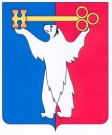 АДМИНИСТРАЦИЯ ГОРОДА НОРИЛЬСКАКРАСНОЯРСКОГО КРАЯРАСПОРЯЖЕНИЕ22.01.2019                                  	           г. Норильск                                                   № 313О внесении изменений в распоряжение Администрации города Норильска от 24.12.2015 № 7124С целью уточнения метода определения затрат на приобретение материальных запасов и основных средств, учитываемых в стоимости услуги по содержанию детей в интернатных учреждениях муниципального образования город Норильск,1. Внести в Методику ценообразования на услуги по содержанию детей в интернатных учреждениях муниципального образования город Норильск, предоставляемые в пределах утвержденного муниципального задания, утвержденную распоряжением Администрации города Норильска от 24.12.2015 № 7124 (далее – Методика), следующие изменения: 1.1. В пункте 2.5 Методики слова «Закона РФ от 29.12.2013» заменить словами «Федерального закона от 29.12.2012»;1.2. Пункт 3.2.2 Методики изложить в следующей редакции: «3.2.2. Стоимость предмета закупки для расчета затрат на приобретение материальных запасов и основных средств в ценах текущего периода определяется методом сопоставимых рыночных цен, выполненном в соответствии с Методическими рекомендациями по применению методов определения начальной (максимальной) цены контракта, цены контракта, заключаемого с единственным поставщиком (подрядчиком, исполнителем), утвержденными Приказом Министерства экономического развития РФ от 02.10.2013 № 567.».2. Опубликовать настоящее распоряжение в газете «Заполярная правда» и разместить его на официальном сайте муниципального образования город Норильск.Заместитель Главы города Норильска по экономике и финансам                                        				  И.В. Перетятко               